T-Shirt Order Form Get your t-shirt for 5th grade recognition day! 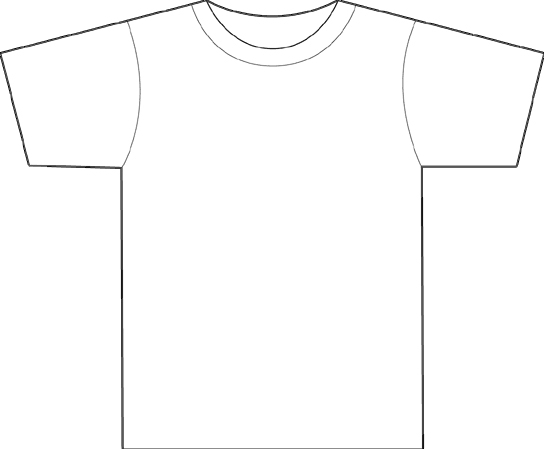 Please return this form and payment  by Friday, April 10th(Please Print)_____________________________________(student’s name)______________________   ___________        (teacher)		       (room #)Child sizes           	Adult sizes          M       L	                   S       M      L     XL(circle your size)________________________________                   ______________________________(parent signature)  				(phone number)Shirts are $10 each.  Please send cash or check (payable to Ridge Road School PTA) to Matthew O’Connell, room 8.  Questions?  Please call Michele O’Connell at 203-676-6350 or bufs98@sbcglobal.netThank you!